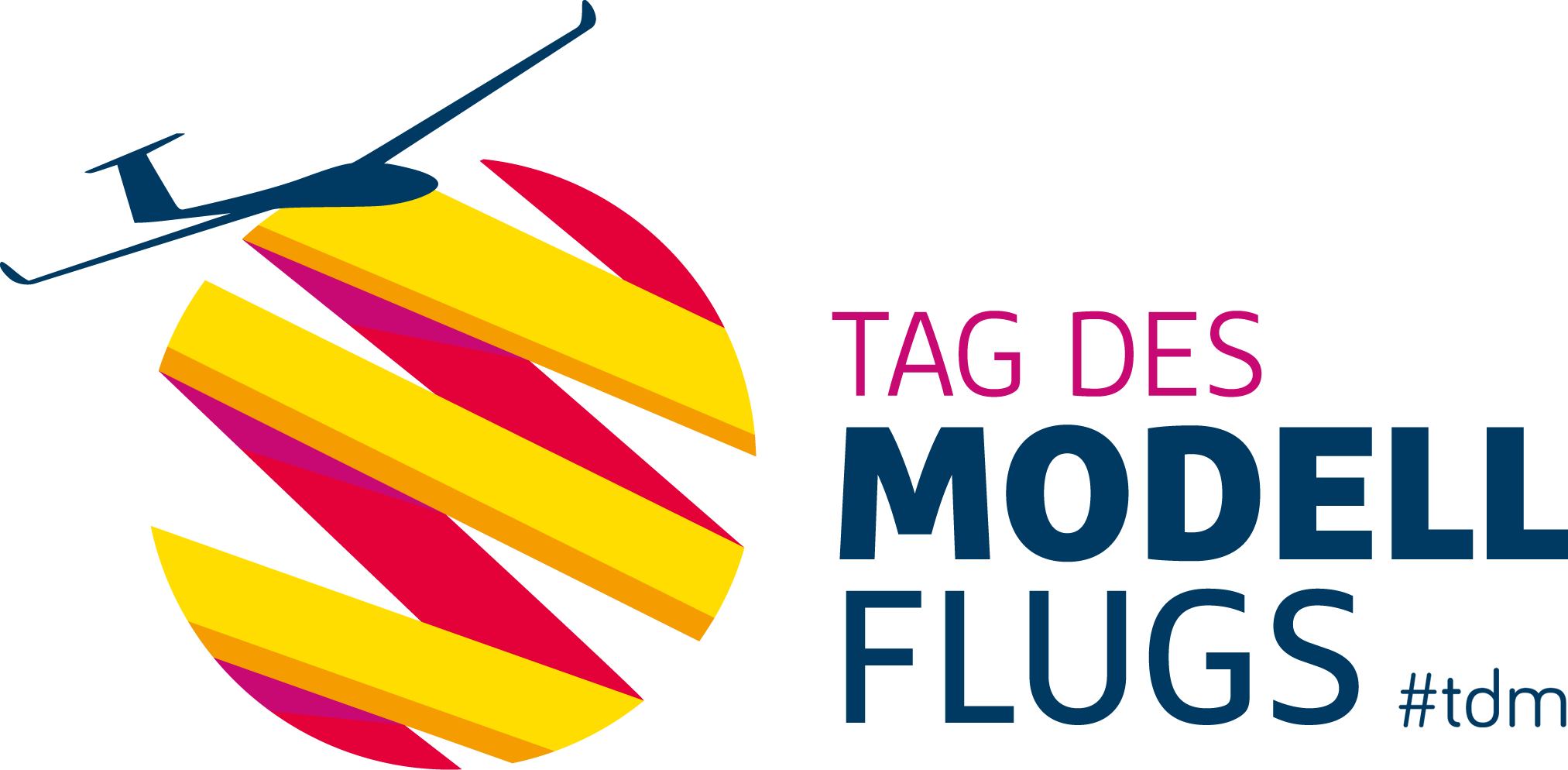 Tag des Modellflugs- Pressemitteilung - Hamburg, xx. xx 2023#tdm - „Tag des Modellflugs“Faszination Modellfliegen am 2. Juni 2024 live erlebenDer [Vereinsname] lädt zum kostenlosen Schnupperfliegen einWir feiern den Tag des Modellflugs! Der Verein [Vereinsname] macht mit beim bundesweiten Aktionstag des Deutschen Modellflieger Verbandes (DMFV). Am [Veranstaltungsdatum] laden wir alle Interessierten ein, in der Zeit von 14 bis 17 Uhr auf unser Fluggelände zu kommen. Wir möchten unseren Gästen die Faszination fürs Modellfliegen vermitteln: Mit Informationen zu Technik und Fluggeräten sowie kostenlosen Schnupperflugstunden für jeden, der das Modellfliegen einmal selbst ausprobieren möchte. Außerdem gibt es Informationen zum Hobby, Tipps zum kostengünstigen Einstieg und Showflüge von erfahrenen Piloten. Unseren Flugplatz findet man hier: [Anfahrtsbeschreibung oder Adresse eingeben]Wir freuen uns, zu diesem Anlass zahlreiche Gäste auf unserem Modellfluggelände begrüßen zu dürfen und gemeinsam den „Feiertag für Modellflieger“ mit vielen Programm-Highlights zu begehen. Neben ausreichend Platz zum Fliegen gibt es auch einen Verkauf von Essen und Getränken. Der Erlös geht an die Vereinskasse – Unterstützung für den Modellflugverein ist also inklusive.Um eine möglichst breite Masse auf den Tag des Modellflugs aufmerksam zu machen, würden wir uns über einen Vorbericht in Ihrem Medium freuen. Aus diesem Grund möchten wir Ihre Redaktion gerne einmal vor dem Event zu uns einladen, um sich selbst ein Bild vom vielseitigen Hobby Modellflug zu machen. Unsere passionierten Mitglieder erklären Ihnen gerne die Technik der Modelle, zeigen Fluggeräte in Aktion und natürlich dürfen Sie auch einmal selbst das Steuer übernehmen und eine Flugstunde bei einem erfahrenen Fluglehrer machen. Unser Ansprechpartner ist:  [Name, E-Mail und Telefon der Kontaktperson]Weitere Informationen:[Eigene Vereinskanäle, sofern vorhanden]www.tag-des-modellflugs.dewww.instagram.com/dmfv.ev/www.facebook.com/dmfv.ev/ HINTERGRUNDDer Modellflug ist ein in Deutschland traditionell tief verwurzeltes Hobby. Viele heutige Verkehrspiloten, Luft- und Raumfahrtingenieure oder hoch spezialisierteFluggerätemechaniker haben so in Kindertagen über den Modellflug ihre Leidenschaft für die Fliegerei entdeckt. Der Deutsche Modellflieger Verband (DMFV) ist mit etwa 80.000 Mitgliedern der europaweit größte Verband für Modellflugsportler. Sein Ziel ist die Wahrung, Pflege und Weiterentwicklung des Modellflugsports, insbesondere durch die Förderung und Unterstützung der Vereins- und Jugendarbeit. Mit der Aktion „Tag des Modellflugs“ wird seit 2019 die beeindruckende Vielfalt der facettenreichen Freizeitbeschäftigung in den Fokus der breiten Öffentlichkeit gerückt. Mitmachen können alle, die das Hobby Modellflug lieben und zeigen wollen, was es so einzigartig macht – aber auch die, die vom Fliegen im Modellmaßstab noch träumen und den ersten Kontakt im Modellflug-Hobby suchen. Geteilte Freude ist schließlich doppelte Freude. Unter dem Hashtag #tdm kann man die Aktionen auf Facebook, YouTube, Instagram & Co. teilen und verfolgen. 